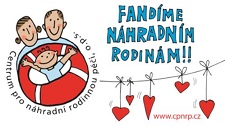 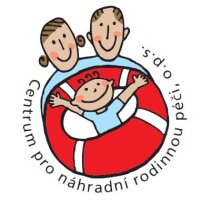 CENTRUM PRO NÁHRADNÍ RODINNOU PÉČI, o.p.s. Sídlo: Kréta 158, 411 55 Terezín IČO: 26999234 www.cpnrp.cz V penzionu je možnost  kromě wellness využít také služeb maséra, je však potřeba se 	objednat předem. Pokud máte o některou níže nabízenou masáž zájem, prosím, zaškrtněte 	odpovídající políčko a my vše objednáme.Cenu 1.000,- Kč za osobu uhraďte, prosím, do 16.2. 2018 na náš účet číslo: 35 – 9706800297/0100, do poznámky uveďte vaše jméno a příjmení. Objednané masáže vyrovnáme hotově na místě :-).Závazná přihláška na víkendový pobyt pro osvojitelkyMikulášovice, 23.-25. března 2018Vyplněním a odev  Vyplněním a odesláním této přihlášky souhlasím se shromažďováním, zpracováním a uchováváním svých osobních údajů.Závazná přihláška na víkendový pobyt pro osvojitelkyMikulášovice, 23.-25. března 2018Vyplněním a odev  Vyplněním a odesláním této přihlášky souhlasím se shromažďováním, zpracováním a uchováváním svých osobních údajů.OSVOJITELKApříjmení:jméno:datum narození:telefon:e-mail:Adresa včetně PSČPoznámky- jiný příjezd/odjezd- pes (rasa, cca váha)- další poznámkyBreussova masážcca 30-40min220,-Manuální lymfodrenážcca 60 min390,-Masáž+zábal pří bolesti a nachlazenícca 60-90 min590,-Čokoládová masáž+zábalcca 60-90 min650,-Anticelulitidová masáž + ozonový zábalcca 90 min550,-Masáž klasická částečná, záda+ šíjecca 60 min290,-Sportovní masáž částečná, záda+šíje, nohycca 60 min290,-Medová detoxikační masážcca 60 min550,-TT terapycca 90 min550,-Rašelinový zábal částečnýcca 30 min220,-Relaxační masážcca 90 min590,-Masáž lávovými kameny (Hot stones) částečnácca 60 min550,-Masáž lávovými kameny (Hot stones) celkovácca 120 min980,-